Business Studies Home Learning PackChallengesPlease find attached a pack of work to help prepare you for Sixth Form and colleges – no matter if you want to study business or not. This will help show Schools/Colleges what you have done during the lockdown – Great evidence of independent Study.This will go alongside working on exam questions and theory. If you want to study Business look at the syllabus: A Level Business Studies Specification  https://qualifications.pearson.com/content/dam/pdf/A%20Level/Business%20Studies/2015/specification-and-sample-assessment-materials/9781446914694_GCE2015_A_BUS_WEB.PDFUseful websites/apps- register now:Register with http://www.tutor2u.net, a Business Studies blog especially written for students.  A daily blog will be sent to you with interesting news articles that tie into the syllabus, comments from examiners and (later) tips and support for exam modules For (business) news stories use the BBC website http://news.bbc.co.ukPlease email me if you have any queries or questions. In the meantime, I want to say a big thank you for your hard work at Charles Darwin School  and I am so very sorry you have lost your opportunity to complete the exams. During these unprecedented times it’s important to keep going and know we will be back to normal soon. Kind regardsMr ManchesterHead of Business and FinanceCONTENTS							Page numberHome Learning Activities ChallengesA week in business						3Brands 								3Entrepreneurs							4Research								5ReadingText Books		 						6Newspapers and magazines				7Business Reading Books					7-9Websites								9-10Films									10-11TV Programmes							12-13Challenges								13Financial Formulas							16-14Home Activities1.2 Choose a Company/brand and research it! 
Find out the following – Ownership type, Revenue, Profit, Number of employees, size and scale, name of leader (CEO)Entrepreneurs and LeadersResearch these business people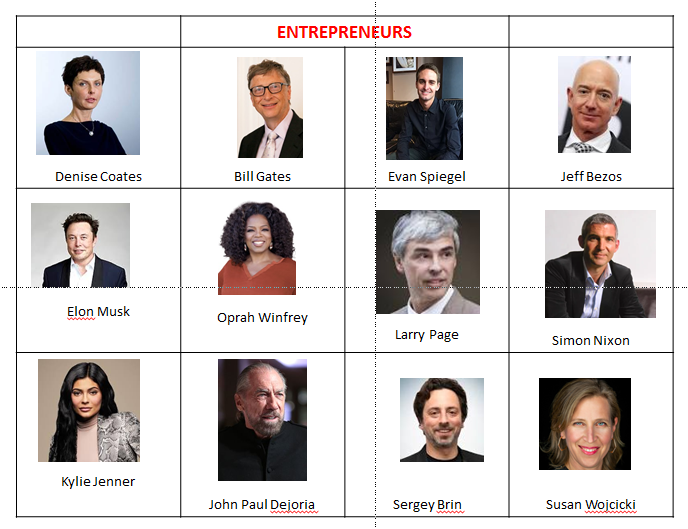 Research these different entrepreneurs and find out the following: -What have they done?  Why are they an entrepreneur?How did they do it? What is their net worth?1.4 Research ActivityPresent your information as a report, PowerPoint presentation or poster.READING2.1 Business Text BooksOnce the term starts, we recommend that you have purchased your own copy of the recommended textbook or e-book for your chosen course.  Other book, revision guides are available, but make sure that they are EDEXCEL approved and cover the specification for first teaching in 2015. I have put the Amazon prices here but they may be available at other outletsOther recommended reads - Quality newspapers/magazines such as The Times, Guardian, Telegraph, Independent, journals such as The Economist (N.B there are reduced rates for students on some of these, for example, students were able to buy The Economist for 6p per copy instead of the standard £2!) Also, you can sign up online and receive free articles.2.2 Business Books Recommended websites/follow on Twitter/ Apps on your mobile. 3.FILMSWatch something about business on Netflix**Some of these films may include mature themes so please check the ratings before watching. 4. TV The following television programmes are recommended for background business knowledge. Make notes on any of the relevant business information you found out about. Day and date it. CHALLENGES Choose any of the challenges from below – 1 a week. FINANCIAL FORMULAS YOU WILL LEARN! (NOT NECESSARY IF NOT TAKING A LEVEL BUSINESS) EDEXCEL – KEY FORMULAS You could create your own revision cards to get started!1.1 “A week in Business”. 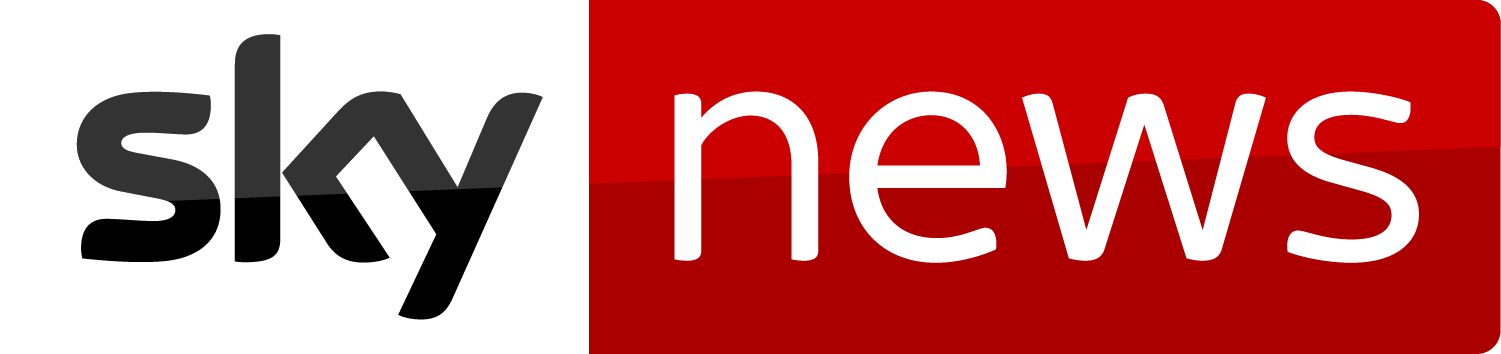 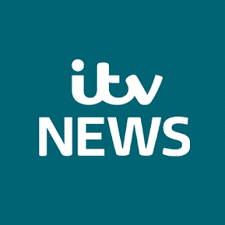 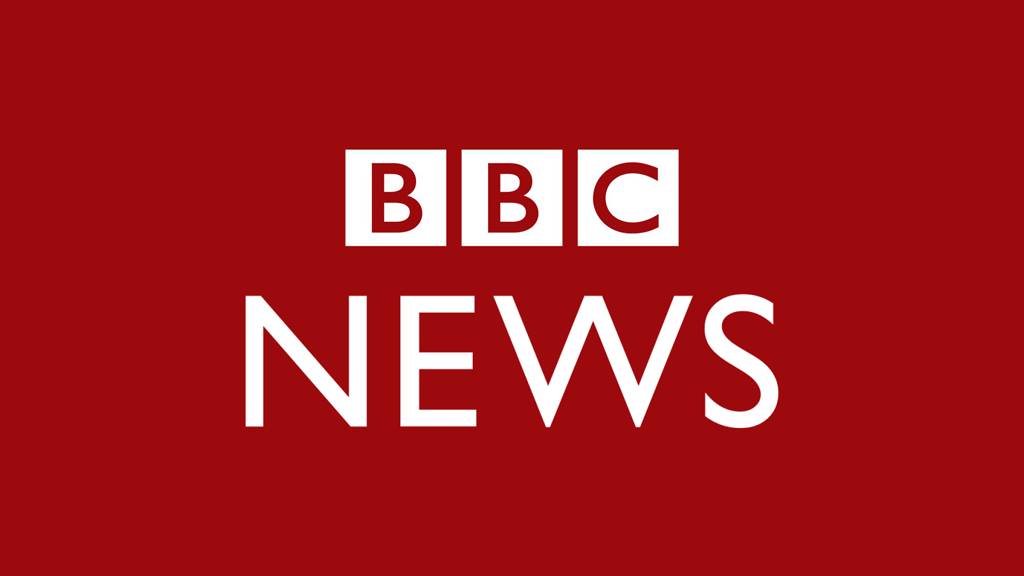 1.1 “A week in Business”. 1Select 7 pictures, one for each day to represent a business news story. ( see if there is something different happening not just Coronavirus)2For each story, write a commentary/explanation: What is happening What has it got to do with businessWhy is it important?  3Select the story that you found most interesting.  Why was this?4Create a poster showing your pictures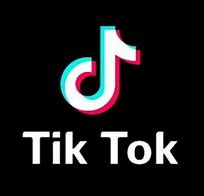 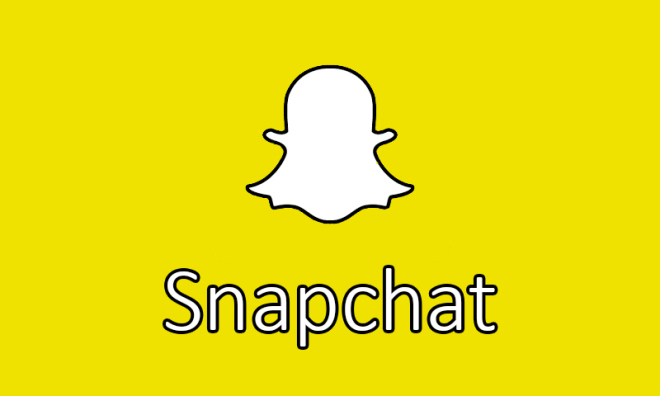 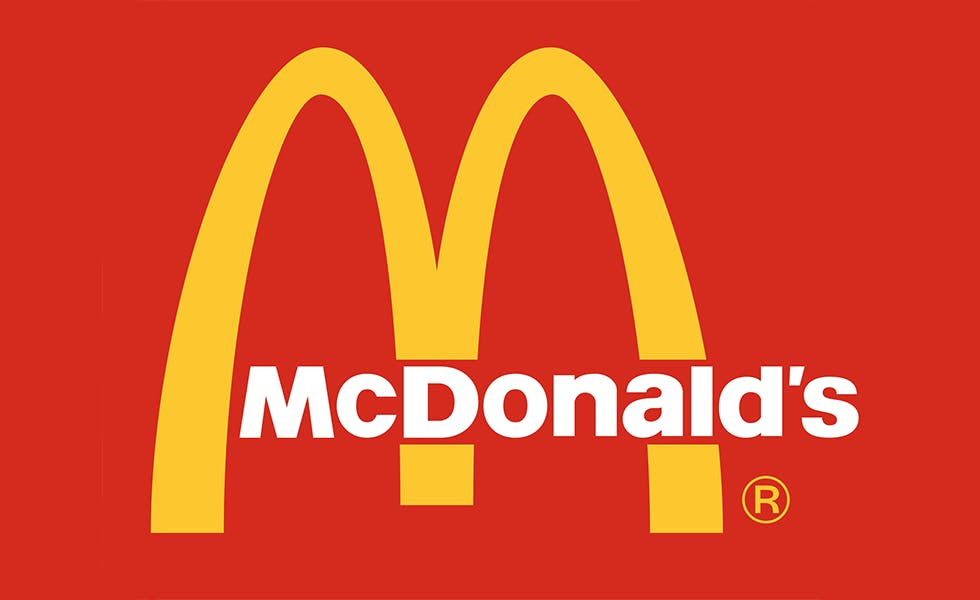 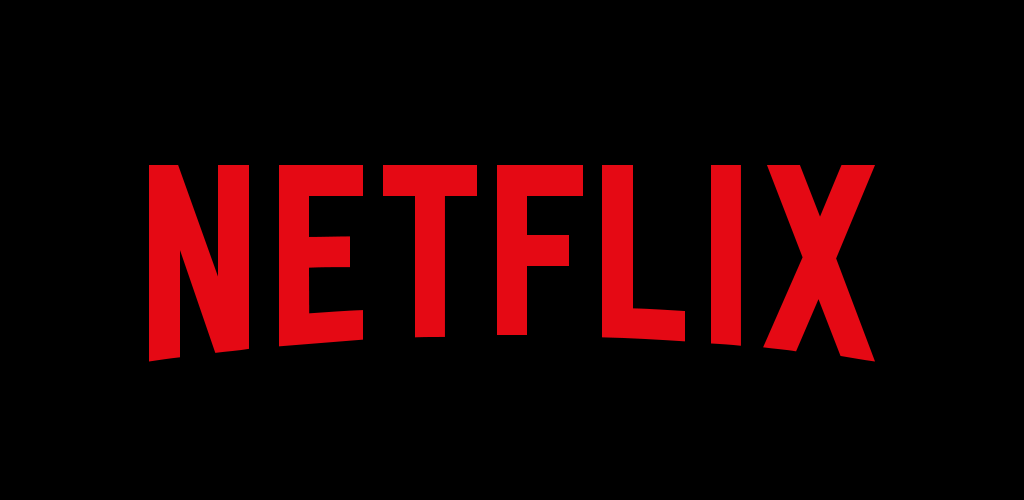 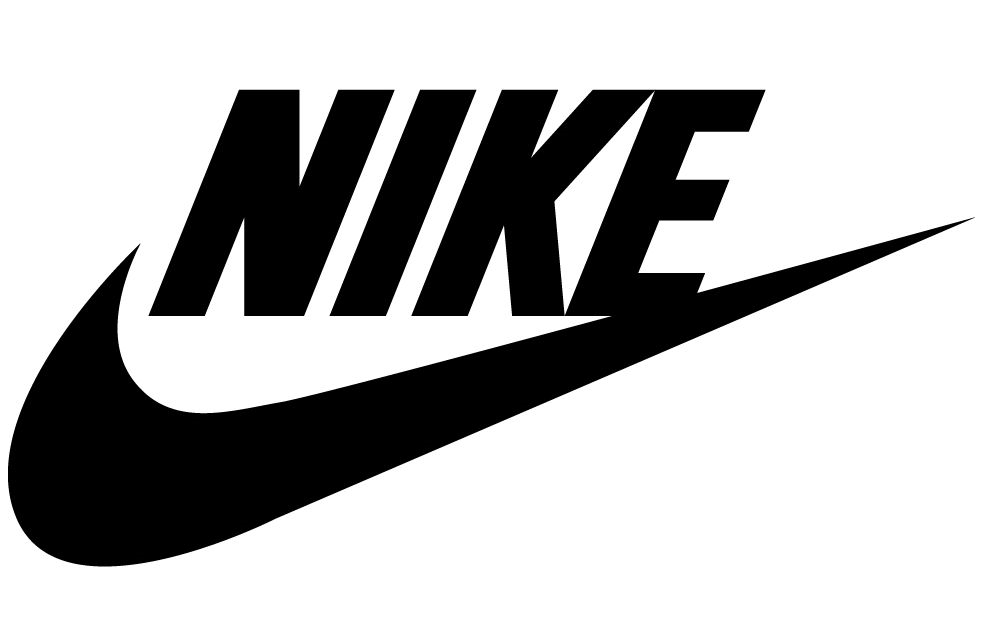 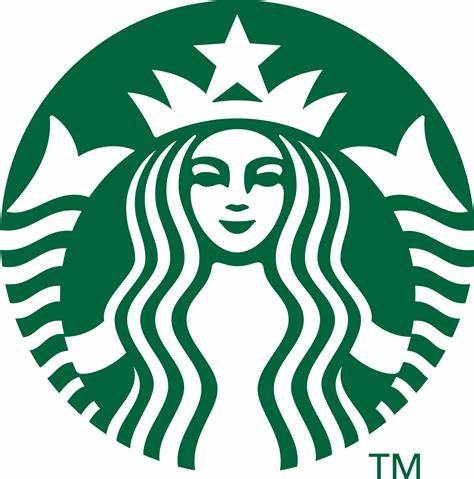 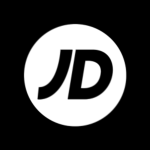 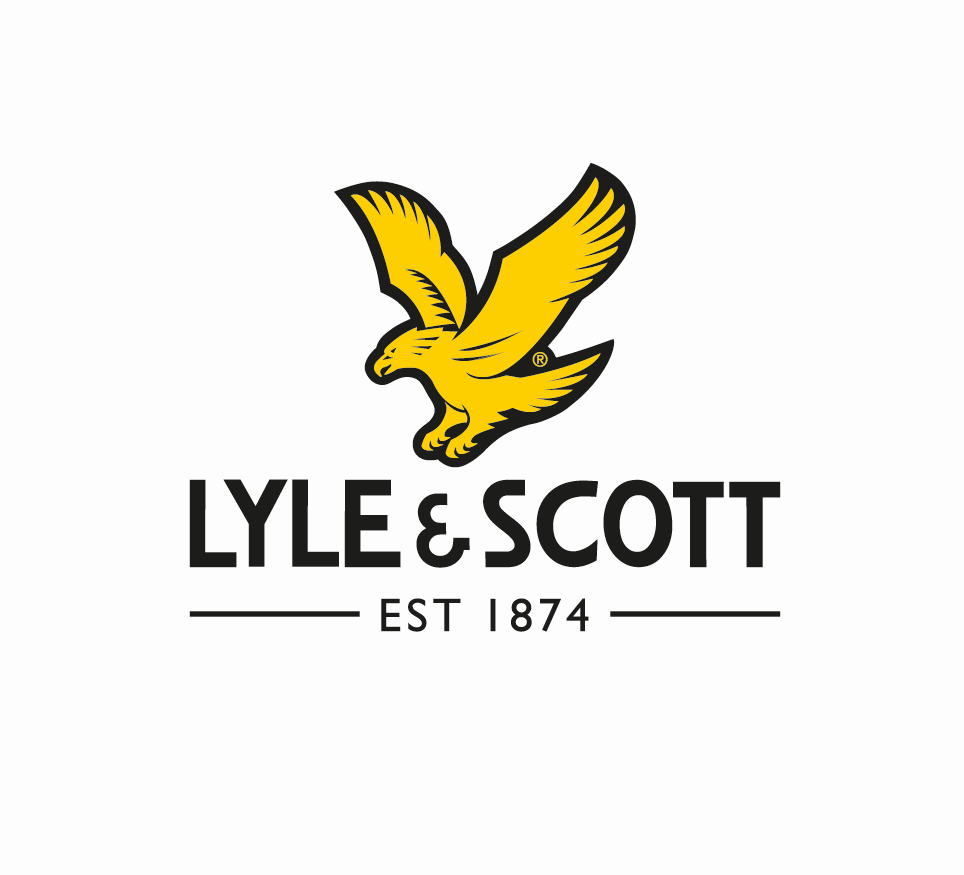 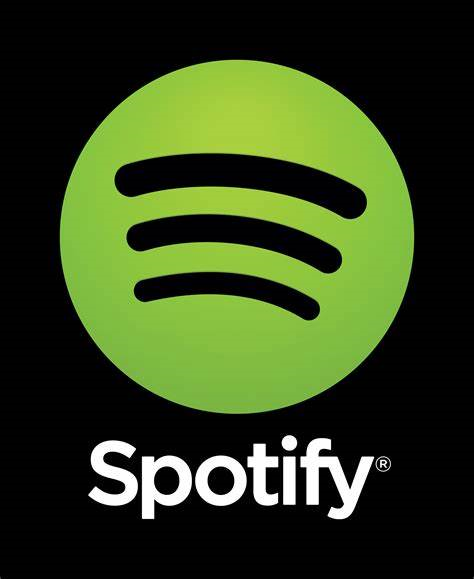 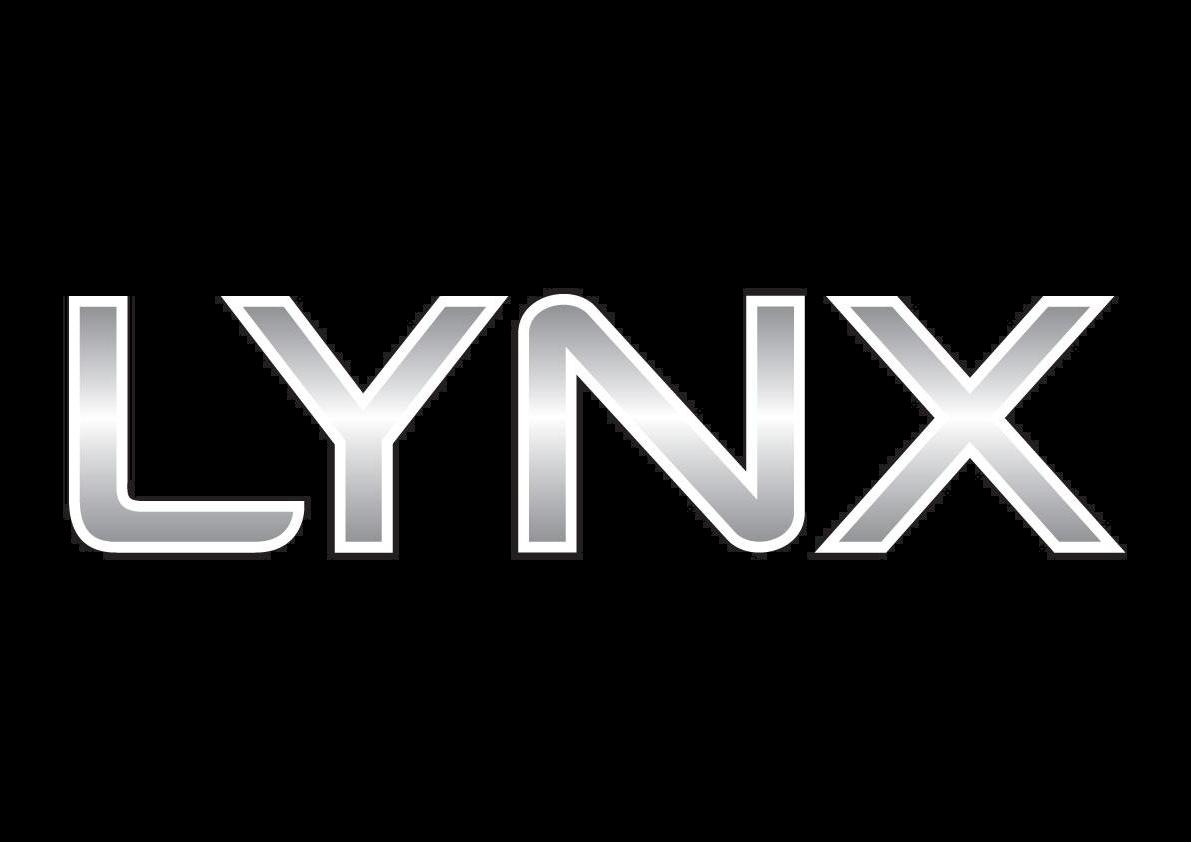 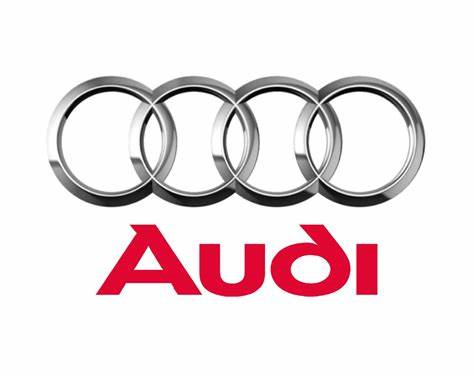 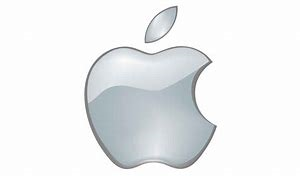 Select a company 
(picking a Public Limited Company (PLC) will make it easier to find information on the internet).Research some basic facts:  Research the term “Annual Accounts for your chosen .PLC”Download the PDFRead the chairman’s and CEO message at front of the packLook through the pack to find the financial information (Income statement) this will show the revenue and profit. Explain the followingWhat does the business do?  How large is it?  Where is it based?  What are its key objectives? (Hint:  look in the Chairman’s statement in the annual report)How successful is it?
 Give evidence (Think about numbers: sales revenue, profit, market share etc. and get facts and figures).  Has it become more or less successful over the last few years? 
(again, get evidence from annual report, compare finance for a few years)What do you think are the key factors that affect its success and why? (Think about competitors, Government regulation, the economy, its financial situation etc.)Evaluate what impact the coronavirus has on this business? Main Text Book – I have electronic copies if you would prefer
(YEAR 12)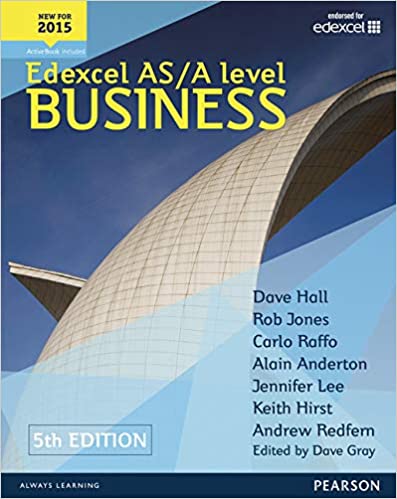 ISBN-978-1447983545
£34.94Revision Guide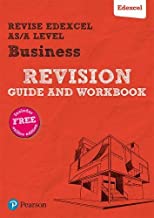 ISBN 978-1292213217£10.77Revision Guide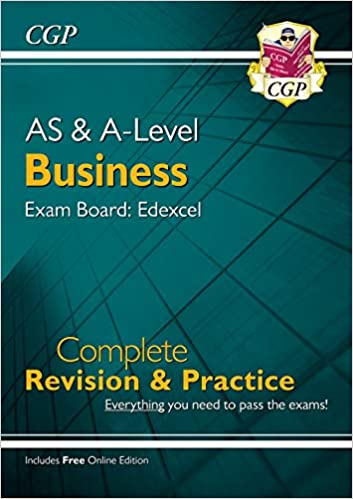 ISBN  978-1789082425£17.99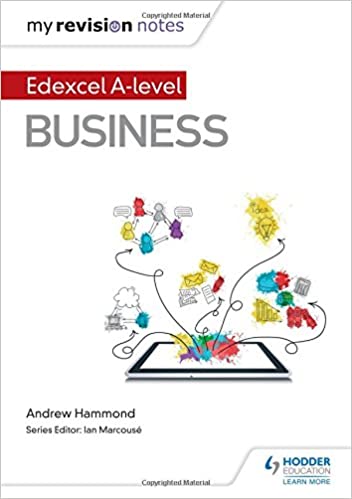 ISBN 978-1471883224£14.72Revision Workbook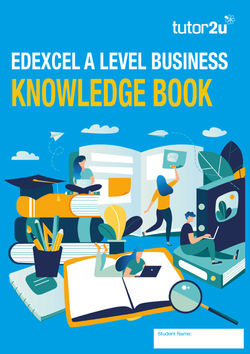 Available from your teacherCalculation workbook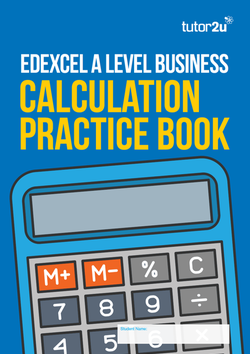 Available from your teacher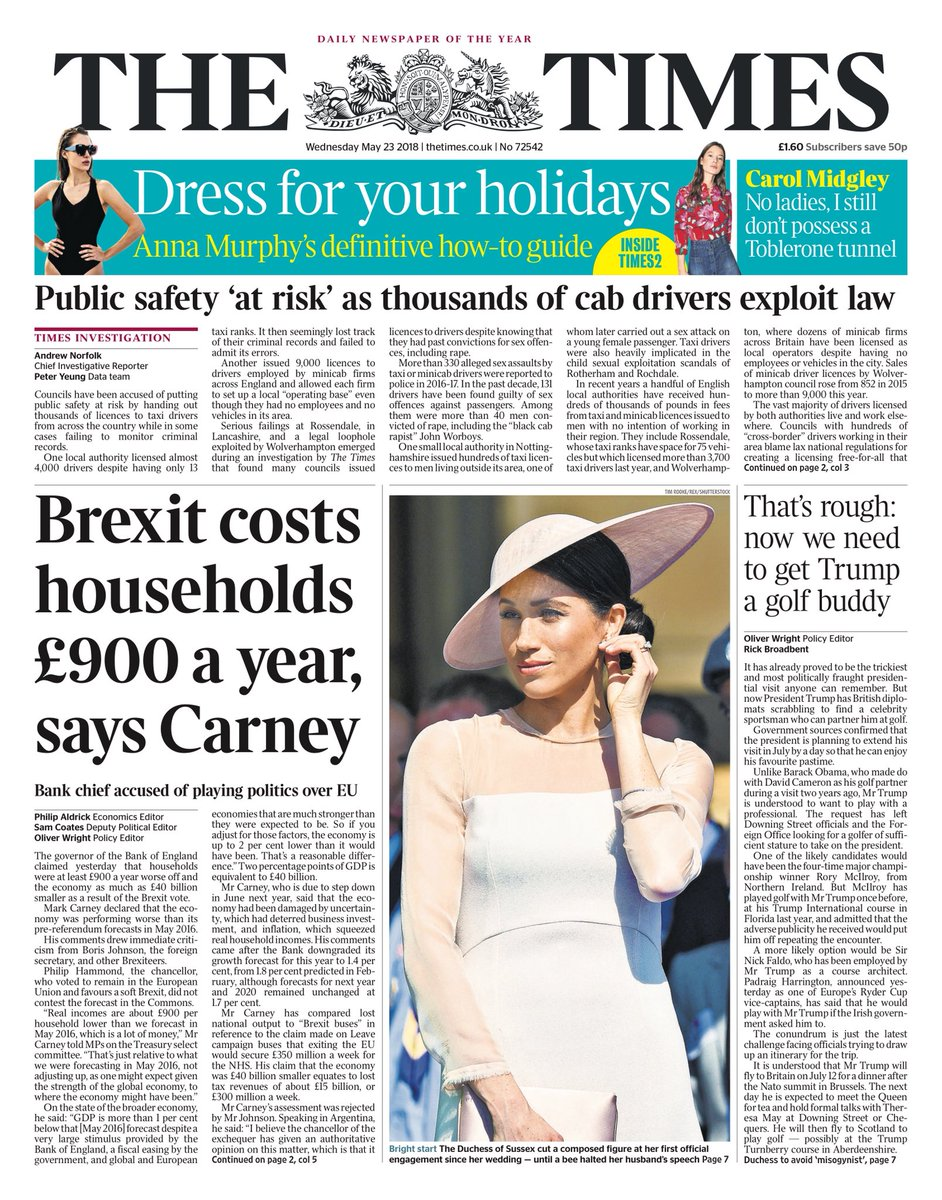 www.thetimes.co.uk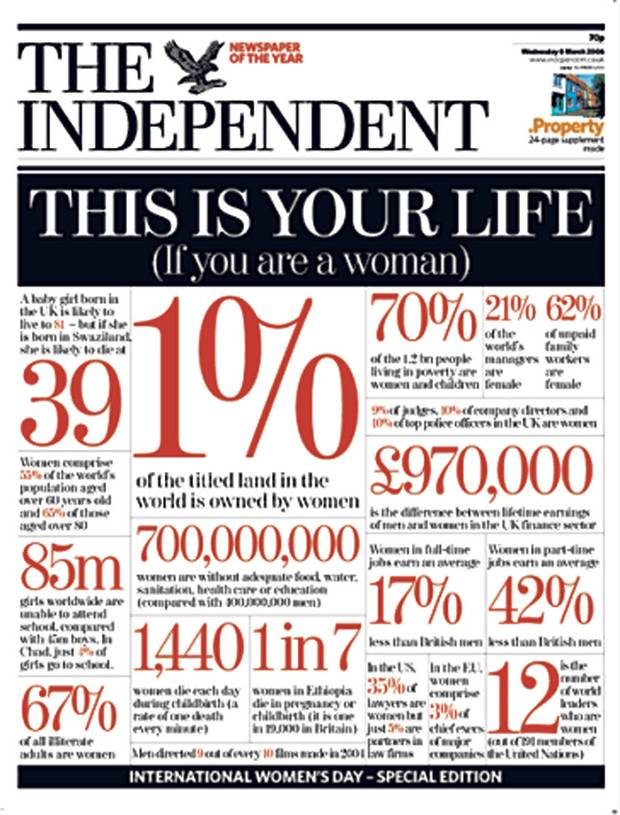 www.independent.co.uk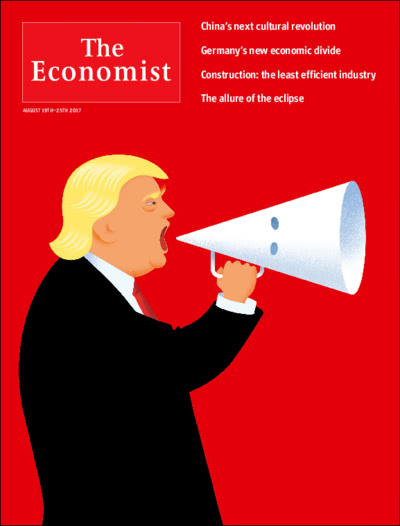 www.economist.com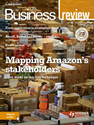 https://www.hoddereducation.co.uk/ magazines/ magazines-extras/business-review-extras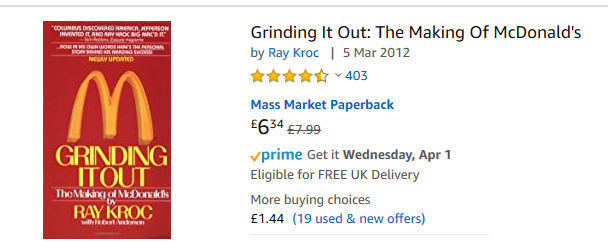 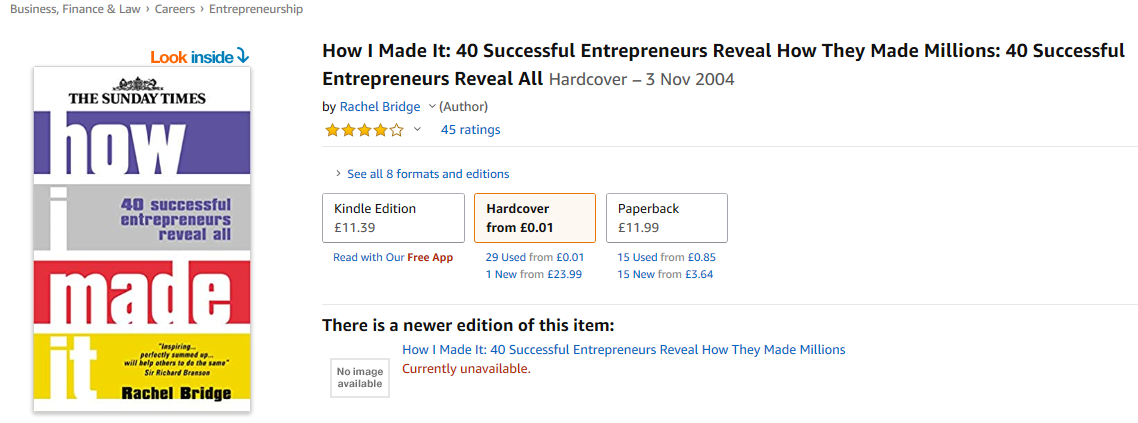 An essential read for anyone that is thinking about starting their own business. Successful Entrepreneurs are interviewed about how the spotted a gap in a market, and developed a USP.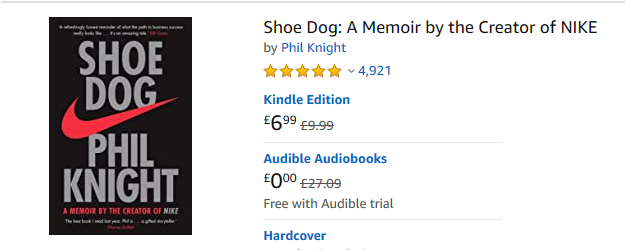 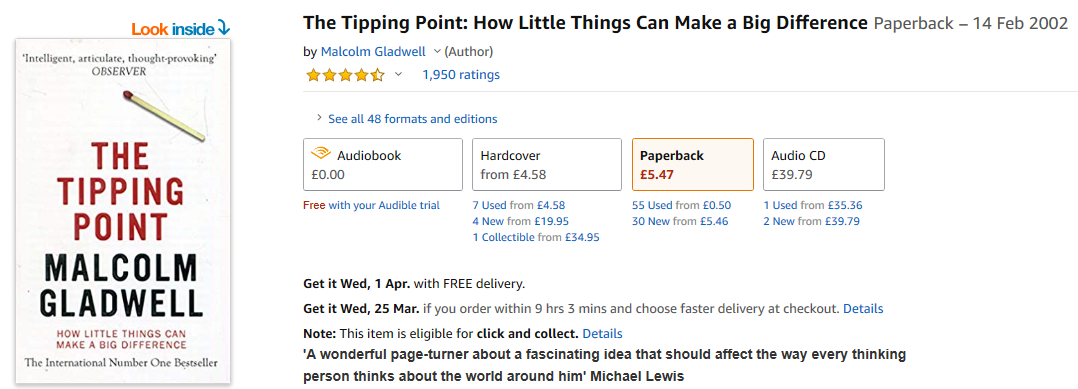 A very readable and fascinating book, which looks into the reason’s products become market leaders.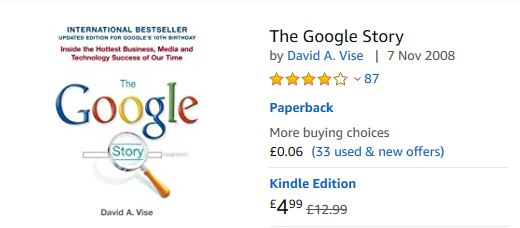 An interesting investigation into the culture at Google, includes insights into the four-day working week and soft management styles. The questions are; are these the things that made Google the world’s number one search engine?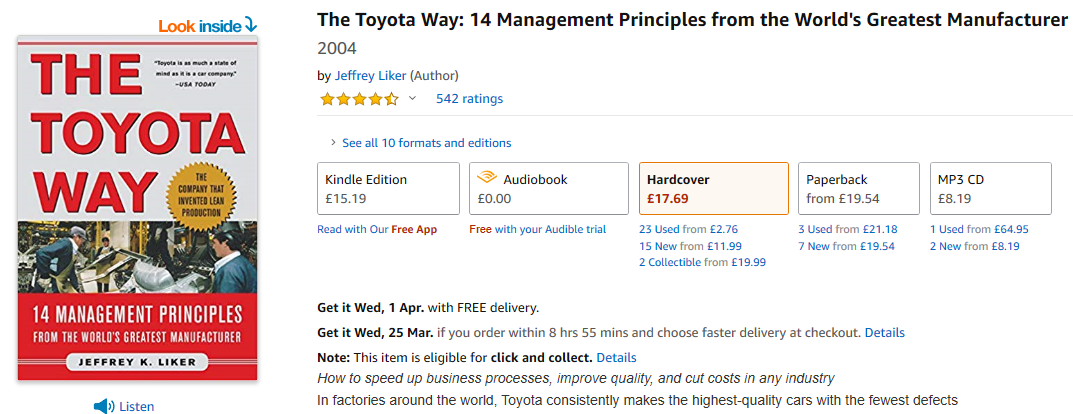 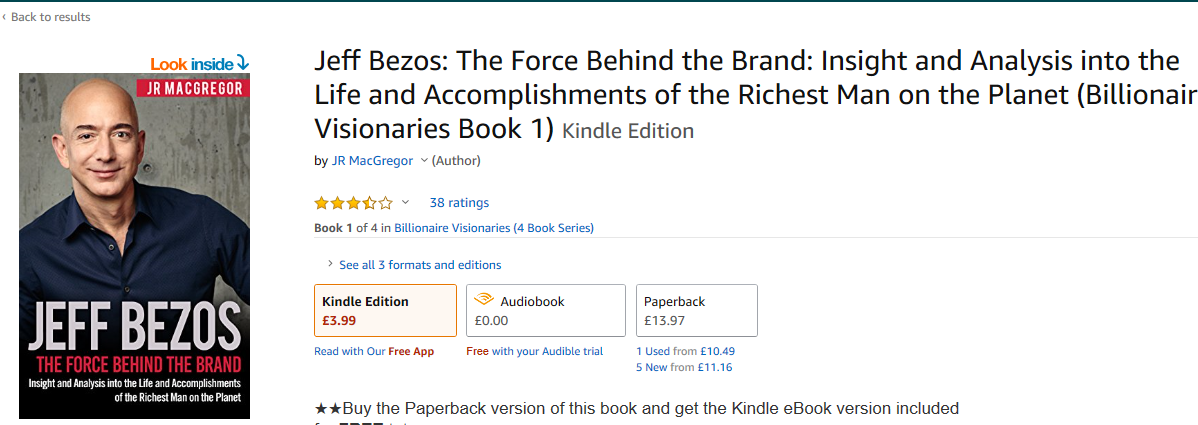 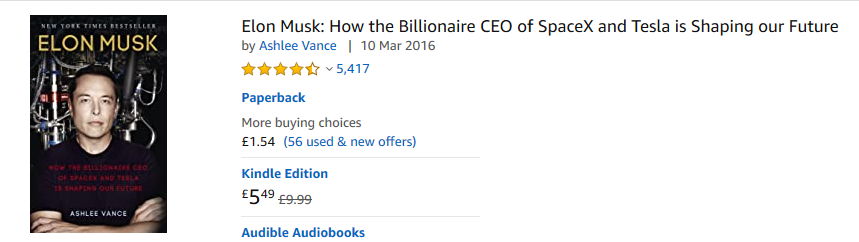 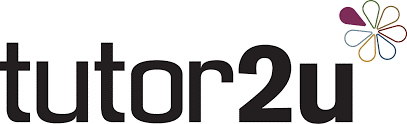 www.tutor2u.netExcellent business website with everything you need to learn for Business A Level, presentations, videos, revision quizzes.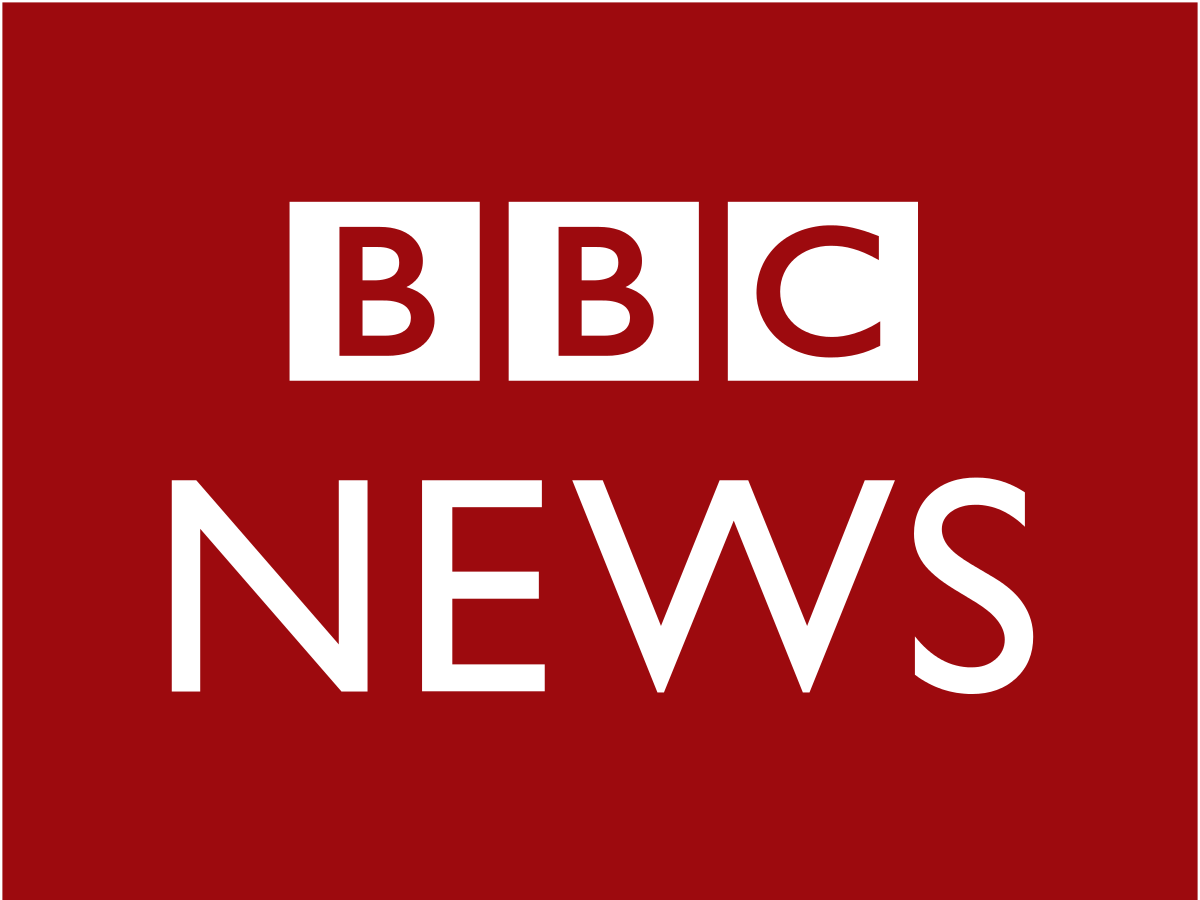 www.bbc.co.ukExcellent news website with everything you need to learn about what is going on in the world today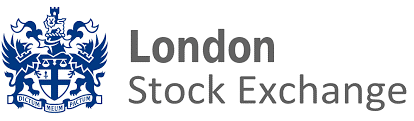 www.londonstockexchange.comExcellent website with everything you need to learn about share prices and market capitalization.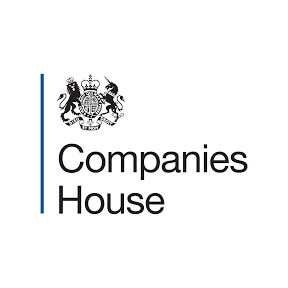 https://beta.companieshouse.gov.uk/Excellent website which allows you to research any registered Private Limited Company LTD in the UK.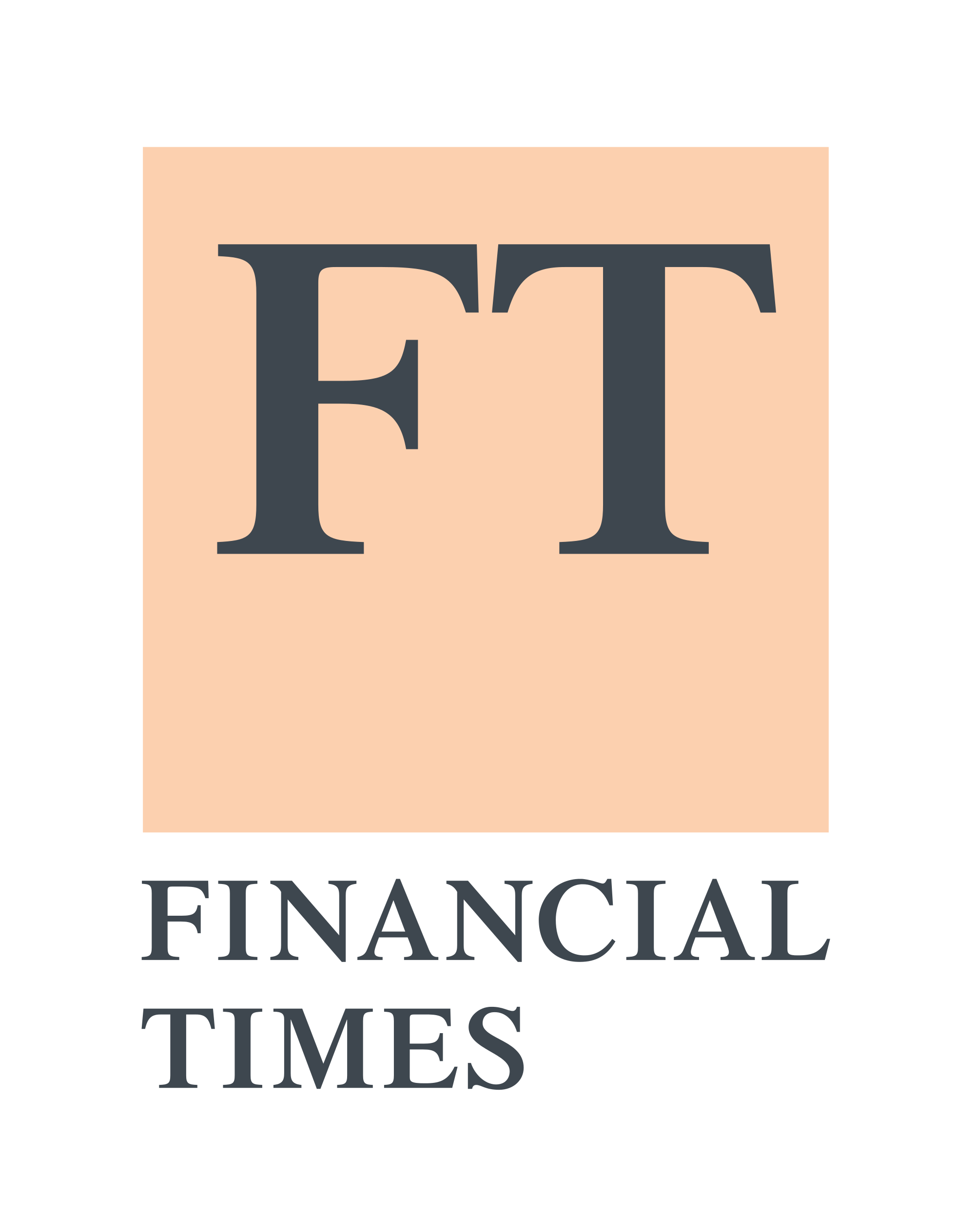 https://ig.ft.com/sites/numbers/economies/uk/Excellent website for researching the UK economy at a glance. The FT’s one-stop overview of key economic data, including GDP, inflation, unemployment, the major business surveys, the public finances and house prices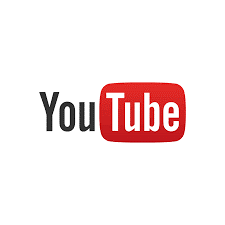 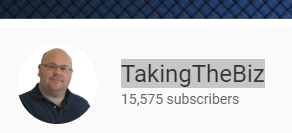 Really useful YouTube channel with wide range of revision videos on all business a level topicsPeople to follow on Twitter/instagram/ Facebook#Richard BransonJeff BezosLord SugarVirginPeter JonesPeople to follow on Twitter/instagram/ Facebook#Richard BransonJeff BezosLord SugarVirginPeter JonesPeople to follow on Twitter/instagram/ Facebook#Richard BransonJeff BezosLord SugarVirginPeter Jones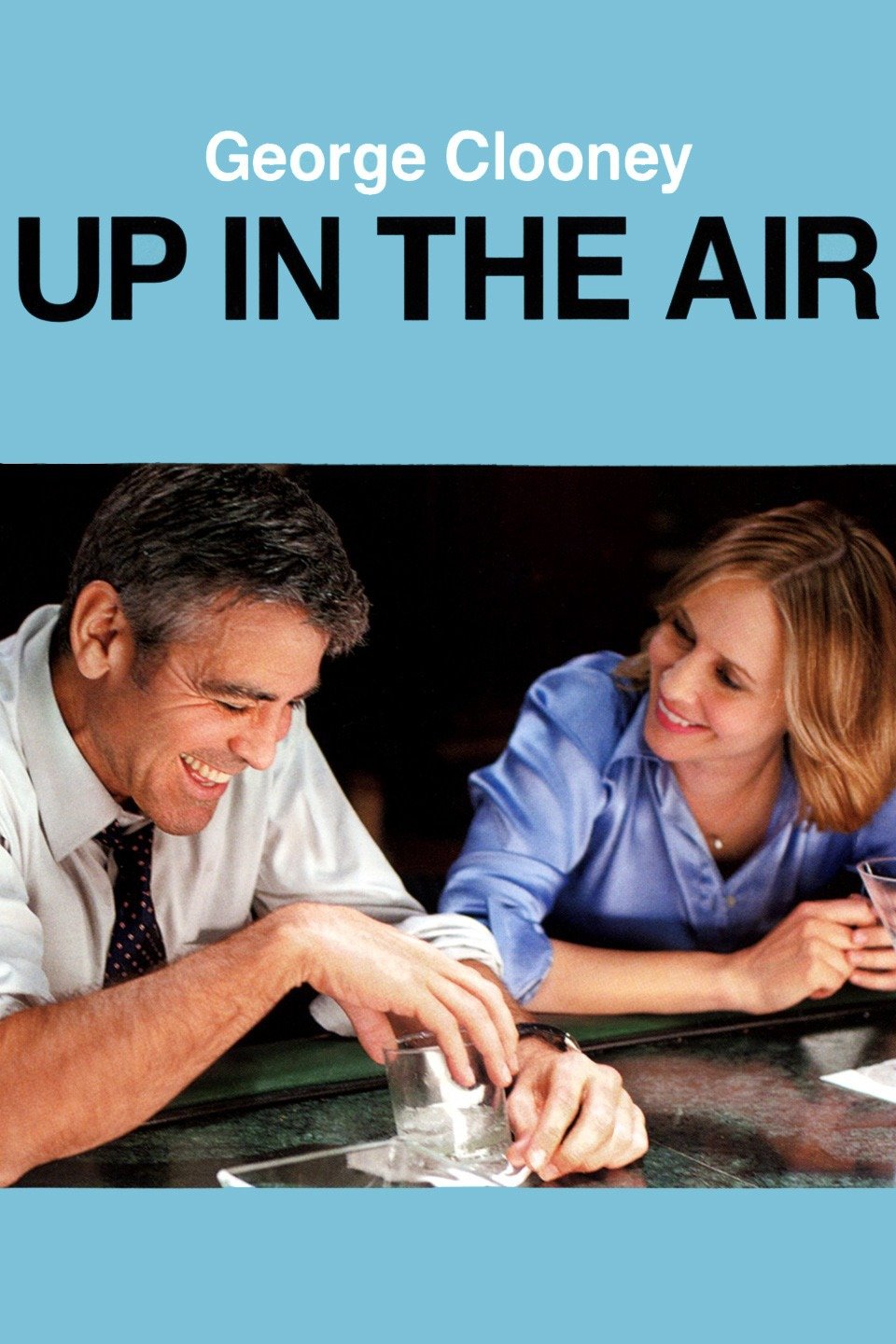 Up In The Air with George Clooney (2010);Up in the Air is a 2009 American comedy-drama film directed by Jason Reitman and written by Reitman and Sheldon Turner, based on the career of J Weller. The story is centered on corporate "downsizer" Ryan Bingham (George Clooney) and his travels.Business reference: Human Resources, retrenchment 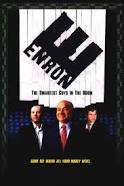 Enron: The Smartest Guys in the Room (2005); The film examines the 2001 collapse of the Enron Corporation which resulted in criminal trials for several of the company's top executives during the ensuing Enron scandal it also shows the involvement of the Enron traders in the California electricity crisis.Business reference: Profit, Public Limited Companies, Stock market, insider trading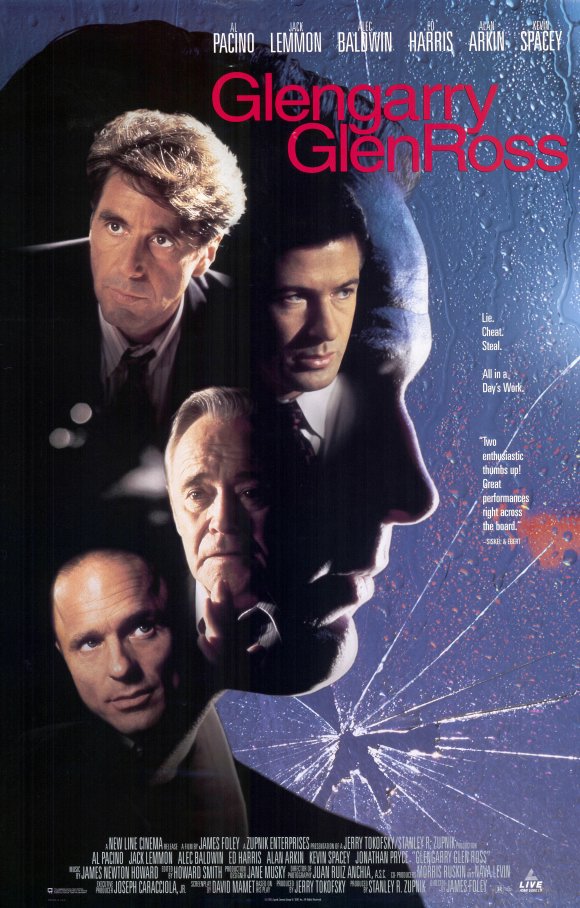 Glengarry Glen Ross” (1992) 
This film follows the lives of four unethical Chicago real estate agents who are prepared to go to any lengths (legal or illegal) to unload undesirable real estate on unwilling prospective buyers.Business reference: Profit 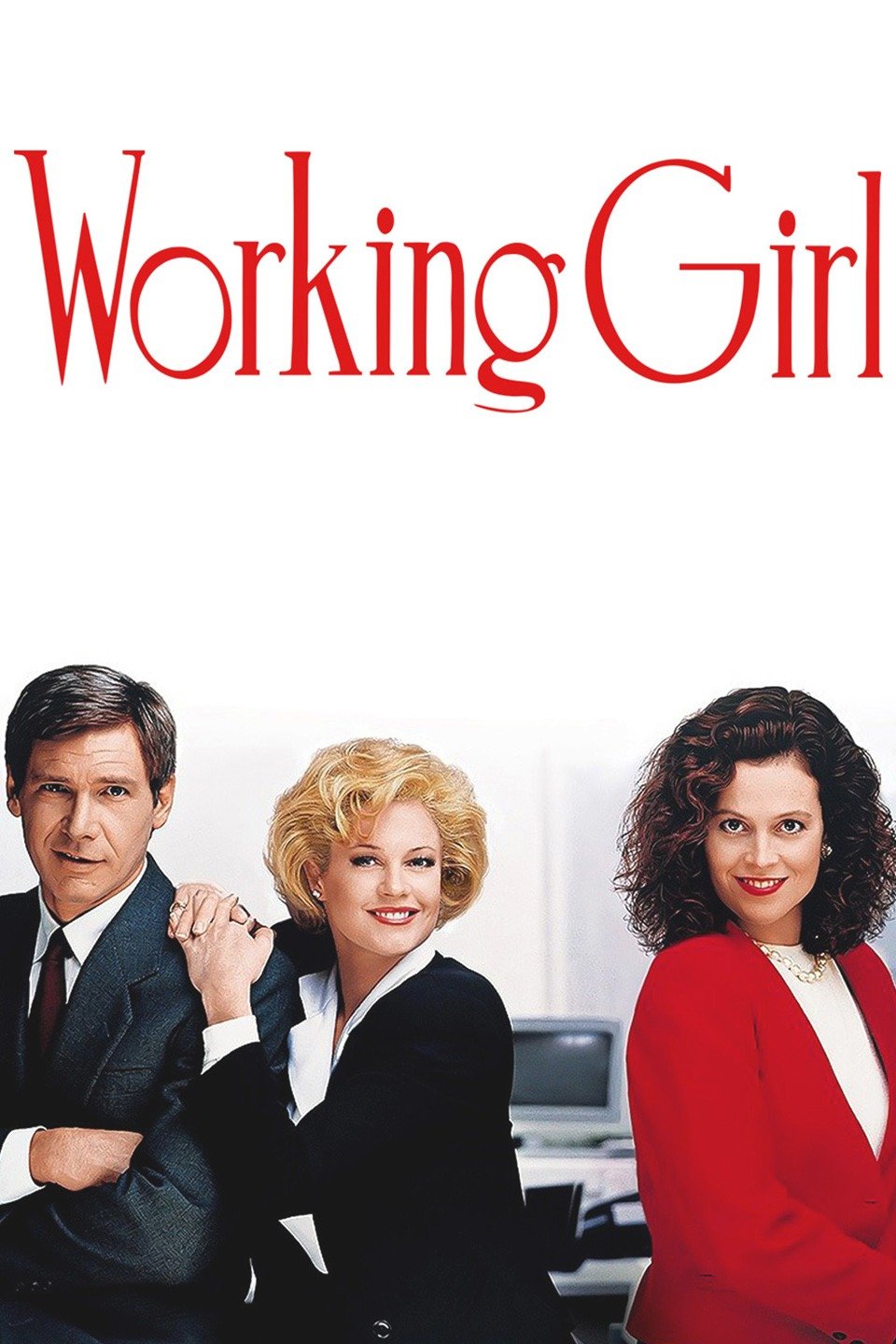 Working Girl (1988) This film showed the world that a woman could be just as successful and smart as any man in business. Today that seems like a given, but in 1988 it seems like it was still pretty revolutionary. Business reference: Human Resources, Motivation, Entrepreneur 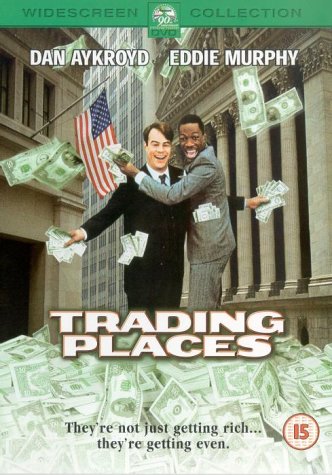 Trading Places (1983); Trading Places is a 1983 American comedy film directed by John Landis and starring Dan Aykroyd and Eddie Murphy. It tells the story of an upper-class commodities broker and a homeless street hustler whose lives cross paths when they are unknowingly made part of an elaborate bet. 
Business reference: profit, stock market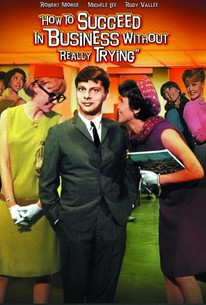 How to Succeed in Business Without Really Trying (1967). Pierpont Finch (Robert Morse) is a lowly window cleaner with dreams of making it big in the business world. After finding a copy of the book "How to Succeed in Business Without Really Trying," Finch decides to apply the tactics in the book to his own life. 
Business reference: entrepreneurial characteristics profit,  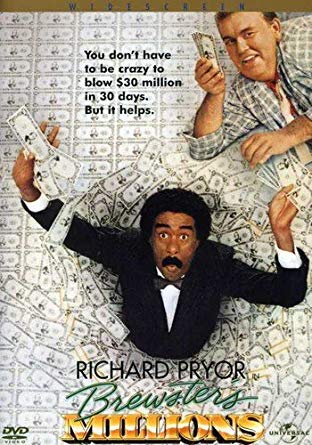 Brewsters Millions 
After losing his position as a minor-league pitcher, Montgomery Brewster (Richard Pryor) learns his great-uncle has left him $300 million. To inherit it, Brewster must spend $30 million in 30 days under a complicated set of rules that forbid him from donating too much to charity or retaining any new assets when the period is up. Unable to share details about the will's odd conditions with anyone,Business reference: money, assets  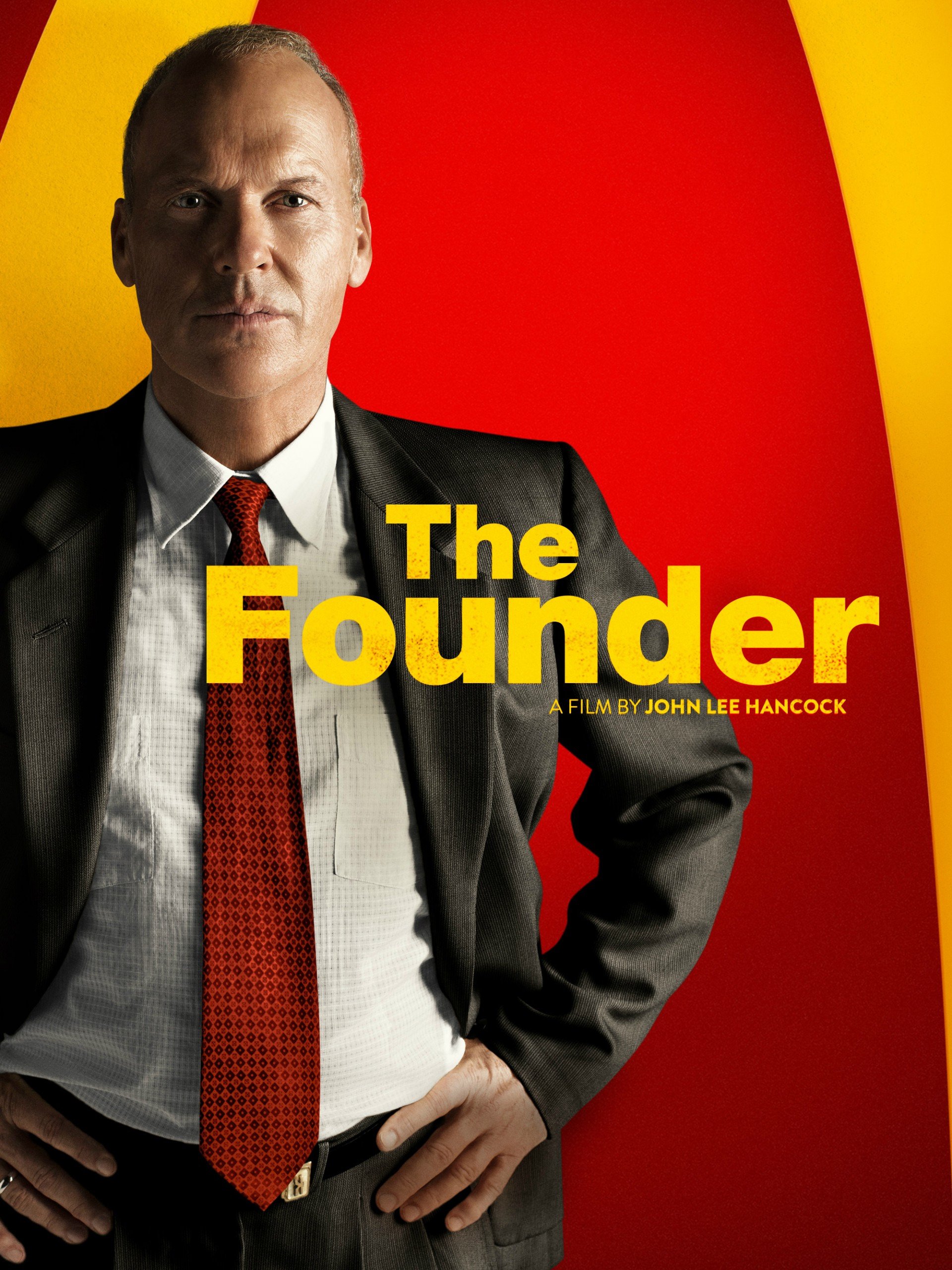 The FounderThe true story of how Ray Kroc (Michael Keaton), a struggling salesman from Illinois, met Mac (John Carroll Lynch) and Dick McDonald (Nick Offerman), who were running a burger operation in 1950s Southern California. Kroc was impressed by the brothers' speedy system of making the food and saw franchise potential. Kroc soon maneuvers himself into a position to be able to pull the company from the brothers and create a multi-billion dollar empire.Business reference : Franchising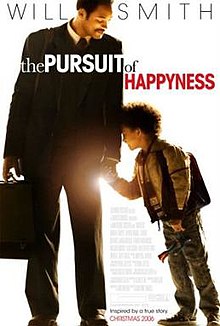 Pursuit of HappynessThe Pursuit of Happyness is a 2006 American biographical drama film based on entrepreneur Chris Gardner's nearly one-year struggle being homeless. Directed by Gabriele Muccino, the film features Will Smith as Gardner, a homeless salesman.Business reference : Entrepreneurial spirit, sales, finance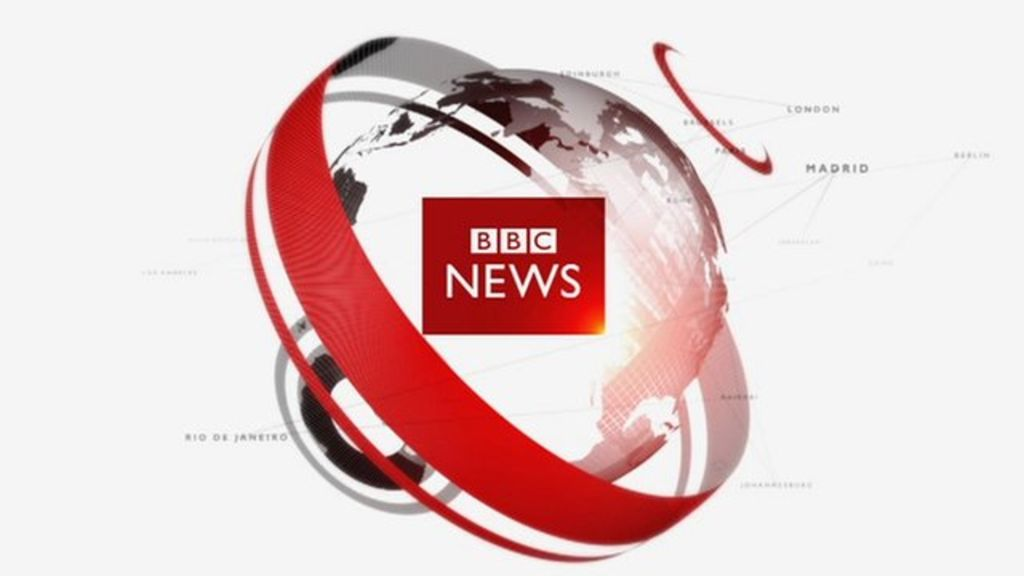 BBC News
Last news from around the world.  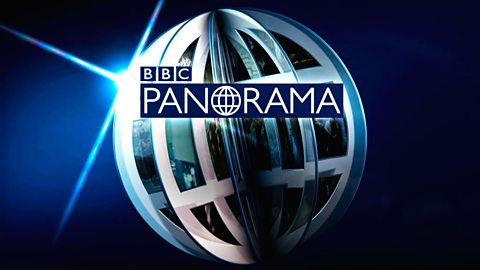 BBC Panorama
British current affairs documentary programme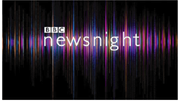 BBC newnight
Key national and international news stories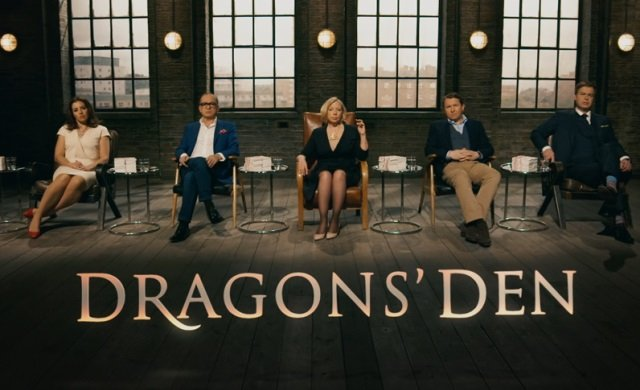 Dragons Den
Programme about entrepreneurs presenting their business ideas to gain funding from the Dragons. (Venture Capitalists)  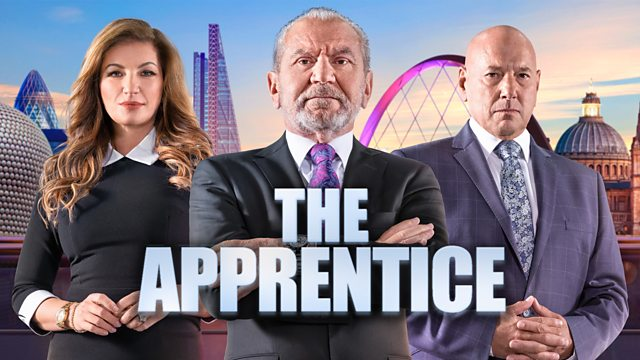 The Apprentice
Programme about entrepreneurs working in teams and being interviewed so they can gain backing of Sir Alan Sugar for their business idea. 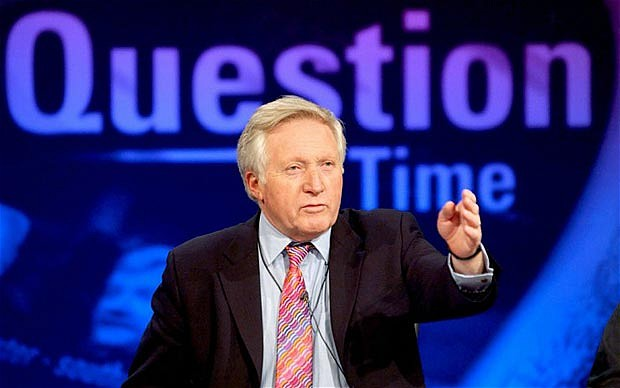 Question TimeTopical debate in which guests from the worlds of politics and the media answer questions posed by members of the public.Undercover Boss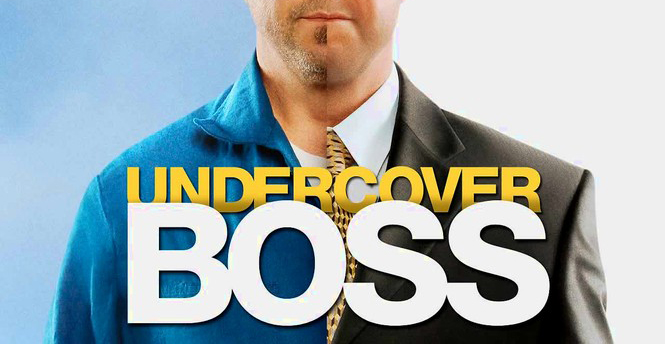 A CEO goes undercover to find out how a large firm is running. There are both UK and USA versions.  Check catchup TV or YouTube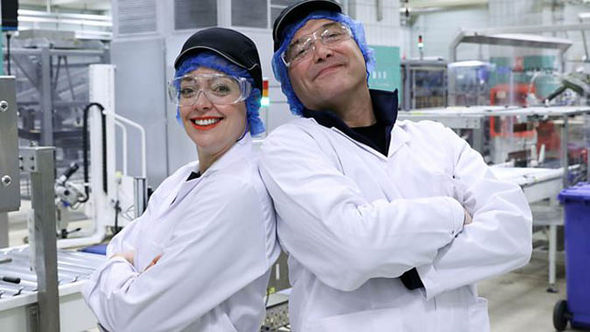 Inside the FactoryA fun insight into foods we eat and how they are made. Shows student the different production methods used. Only Fools and Horses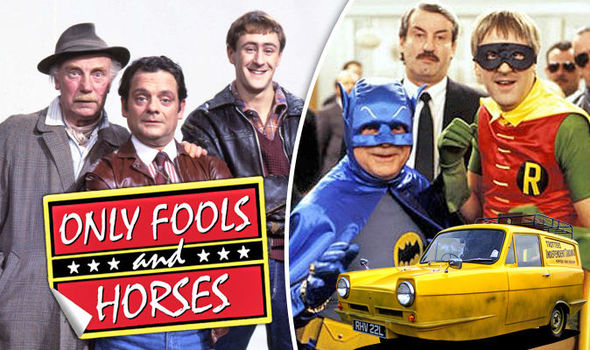 Bit of comedy. The original sole trader “Del Boy”. Show goes through the trials and tribulations of Trotters Independent Traders!Register with the Duke of York Inspiring digital enterprise award.This is a great way to attain an additional qualification onlineCollect 3 interesting news article from the BBC website. Put them on a sheet and annotate around the related to theory we have covered in business lessonsCreate a fact sheet on how 4 different businesses have been affected by and responded to the Covid -19 outbreak. Businesses face risks all the time and need to adapt to them.Read an autobiography of an entrepreneur that interests you. Take notes on the interesting factsCollect some chocolate bar wrappers and create poster to explain how each target different segments. Relate any other theory you can to the productsWatch an episode of Inside the Factory (available on the Smithsonian Channel) and summarise the production and quality methods they use. Apply/mindmap any theory that you can relate to the programme. Watch any of the Inside series on Channel 4 on demand( e.g Inside Rolls Royce, Inside Aldi etc)Watch Channel 4 series ‘The Job Interview’ available on Chanel 4 on demand. What went well, what would you recommend both the business and interviewee could do better.Research the stock market, how it works, track how prices changes and present this information in a posterWatch an episode of Dragon’s Den and critically evaluate each pitch. What went well? What could have gone better? Would they invest? If so, how much? If not, why not?Watch an episode of Ramseys Kitchen Nightmares (Channel 4, On demand, You tube) and bring in all the theories that you can relate to the episode. Create a mind mapCreate your own business – start thinking about what type of business you would like to run and develop a business plan for the idea ( further information will be uploaded onto the classroom regarding this tasks )Watch any of the following on Channel 5 – Burger Wars, Supermarket Wars, Inside -  Aldi, Inside Iceland, Harrods,DHL etc and make notes on the business and any theory that you can relate to the programme.  NoFORMULA1BUSINESS BASICS23Market share (%) =45Labour productivity = Output over a time period Number of employees6Unit costs (average costs)= Total costs Number of units of output7Capacity utilisation (%) = Actual outputMaximum possible output × 1008Return on investment (%) = Profit from the investment (£)Cost of the investment (£) × 1009Gross Profit = Revenue* − Cost of Sales Profit from Operations = Operating profit = Gross profit − Operating Expenses Profit for year = Operating profit + Profit from other activities − Net finance costs −Tax 
* Can be called other things e.g. Turnover, Sales, Income all means the same thing10Gross profit margin (%) = Gross profitRevenue × 100 Profit from operations margin = Operating profit margin (%) = Operating profitRevenue × 100 Profit for year margin (%) = Profit for yearRevenue × 100 11Variance = Budgeted figure – actual figure 12Contribution per unit = Selling price − Variable costs per unit Total contribution = Contribution per unit × Units sold OR Total contribution = Total revenue − Total variable costs 13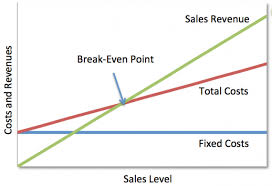 Break-even output =             Fixed Costs(Selling Price – Variable Cost per unit)* *(Also known as Contribution per unit)Margin of safety = Actual level of output − Break-even level of output 14Labour turnover (%) = Number of staff leaving Number of staff employed by the business     × 100 15Employee retention rate (%) for a particular time period = Number of employees who remained with the business for the whole period of time       Number of employees at start of the time period                       ×100 16Employee costs as percentage of turnover = Employee costs Turnover               × 100 17Labour cost per unit = Labour costs Units of output18Return on capital employed (ROCE)(%) =              Operating profitTotal equity + non-current liabilities × 100 Where total equity + non-current liabilities = capital employed19Current ratio = Current assets              :1Current liabilities20Acid Test ratio = Current assets - Inventory              :1Current liabilities21Gearing (%) =       Non-current liabilitiesTotal equity + non-current liabilities ×100 Where total equity + non-current liabilities = capital employed 22Average rate of return (%) = Average annual return (£) Initial cost of project (£)      × 100 